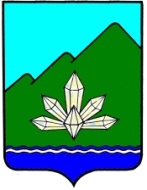 Приморский крайДума Дальнегорского городского округаседьмого созываПРОЕКТ РЕШЕНИЯ26 марта 2021 год                           г. Дальнегорск                                                  №___Об избрании председателя комитета Думы Дальнегорского городского округа седьмого созыва по городскому хозяйствуРуководствуясь Федеральным законом от 06.10.2003 года №131-ФЗ «Об общих принципах организации местного самоуправления в Российской Федерации», Уставом Дальнегорского городского округа, Положением «О комитете Думы Дальнегорского городского округа», утвержденным решением Думы Дальнегорского городского округа от 27.01.2020 года №378,Дума Дальнегорского городского округа,РЕШИЛА:1. Избрать председателем комитета Думы Дальнегорского городского округа седьмого созыва по городскому хозяйству депутата Думы Дальнегорского городского округа ____________________________, избранного по одномандатному избирательному округу №___.2. Настоящее решение вступает в силу с момента его принятия и подлежит размещению на официальном сайте Дальнегорского городского округа в информационно-телекоммуникационной сети «Интернет».Председатель ДумыДальнегорского городского округа                                                             В.И. Язвенко